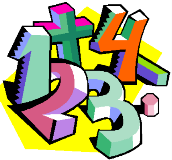 Maths Curriculum Council 2022 -2023What is going well?I like maths because there are lots of different topics and there is always something different to learn.I like using rhymes and songs to help me remember facts like the ‘Mean’ toads, prime numbers and times tables songs.I like working in my book next to the worksheet so that I can show my working out.I liked having a ‘Timestable Rockstar book’ in Y3/4 to help me learn and remember my timestables.I find the arithmetic practice we do in Y5 and Y6 helps me to remember more about addition, subtraction, multiplication and division.I like playing TT Rockstars to help me with my timestables.I like playing other maths games on the computer.I like craft in maths.I like questions when it says ‘create an example’ for your friend.Numicon and Base Ten has helped me with my addition and subtraction.Place value counters, double-side counters and cubes helped with ratio and algebra.Using real/fake money is helpful.We use STEM sentences and they are helpful when we are starting a new topic.I enjoyed the TT Rockstar day and investigating patterns in times tables.I enjoyed being taken out of class to do more challenging maths.Morning jobs and over-learning helps me remember my maths.I like marking my own work so I know if I have made a mistake and I can fix it by myself if I can.Sometimes, if we haven’t understood something, we do Same Day Maths to help us to understand.New ideas or actionsI liked more opportunities to do Maths in the ICT suite.More TT Rockstar competitions as it makes people motivated to go on more.Celebrate people’s TT Rockstar status in class or assembly.More celebrations for maths in general e.g. a maths champion certificate or a personal class award.Maths focus days e.g. Maths escape rooms, TT Rockstar days, Maths problems solving or treasure hunt.